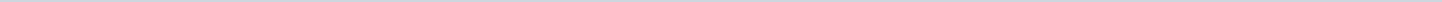 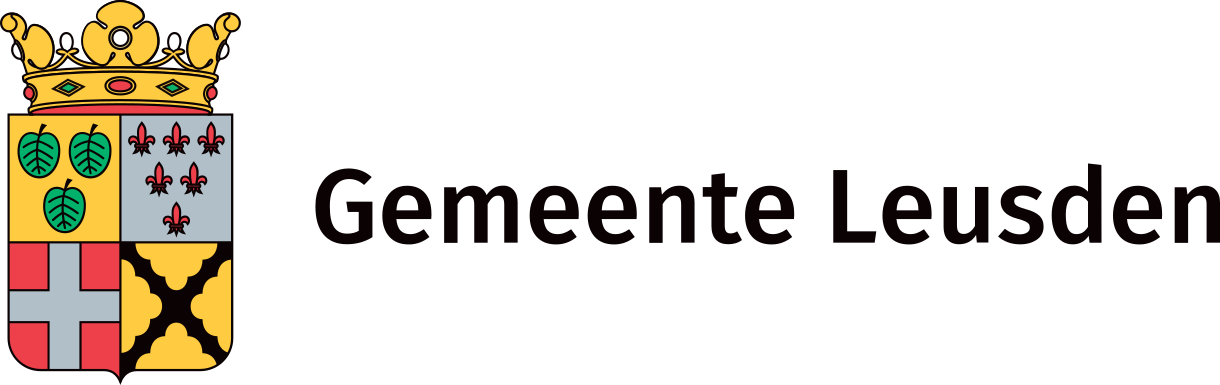 Gemeente LeusdenAangemaakt op:Gemeente Leusden29-03-2024 16:01Ingekomen stukken raad20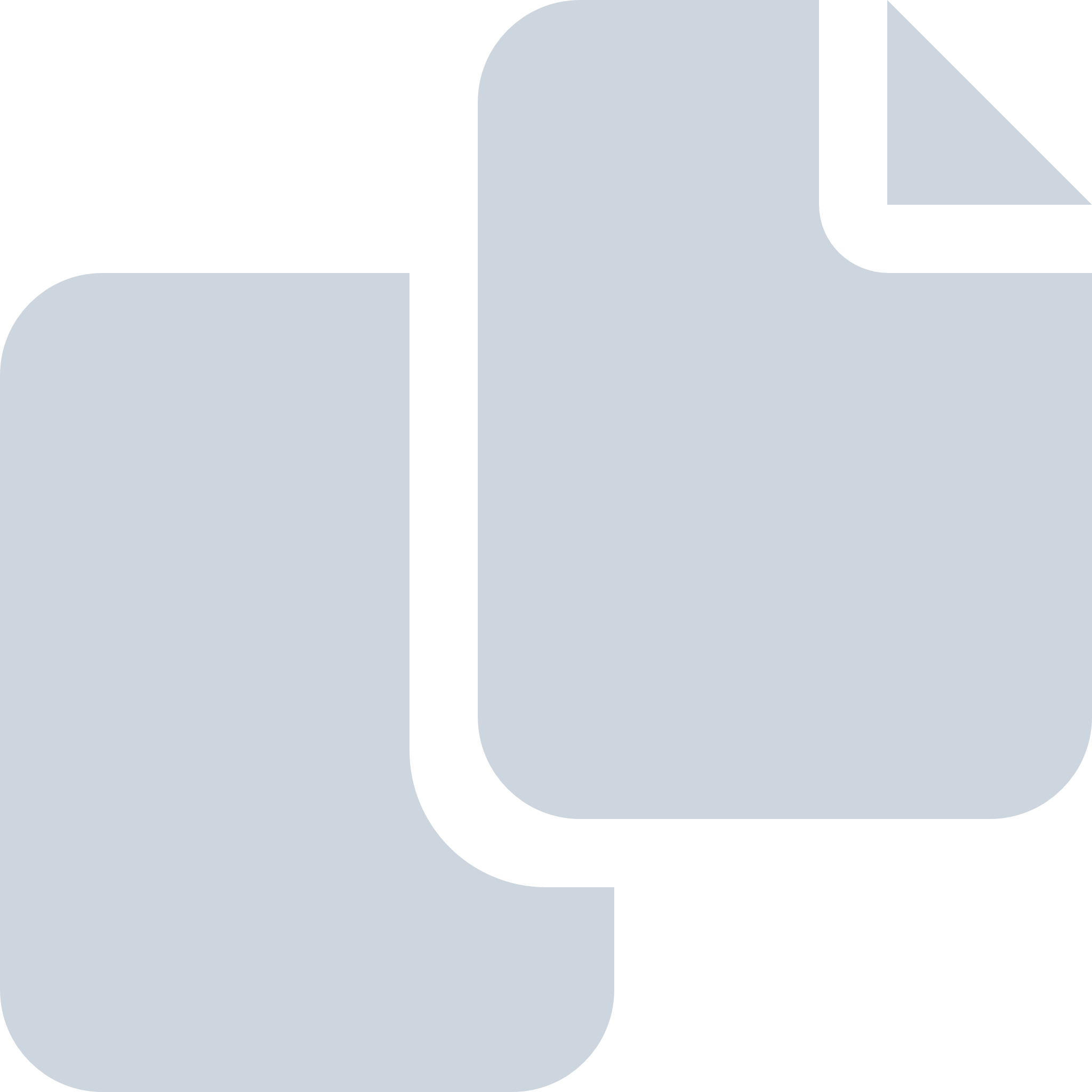 Periode: oktober 2022#Naam van documentPub. datumInfo1.31-10-2022 Brief Aedes vereniging van woningcoorporaties over hoe bouwen we sociale huur (kennisnemen)31-10-2022PDF,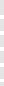 88,73 KB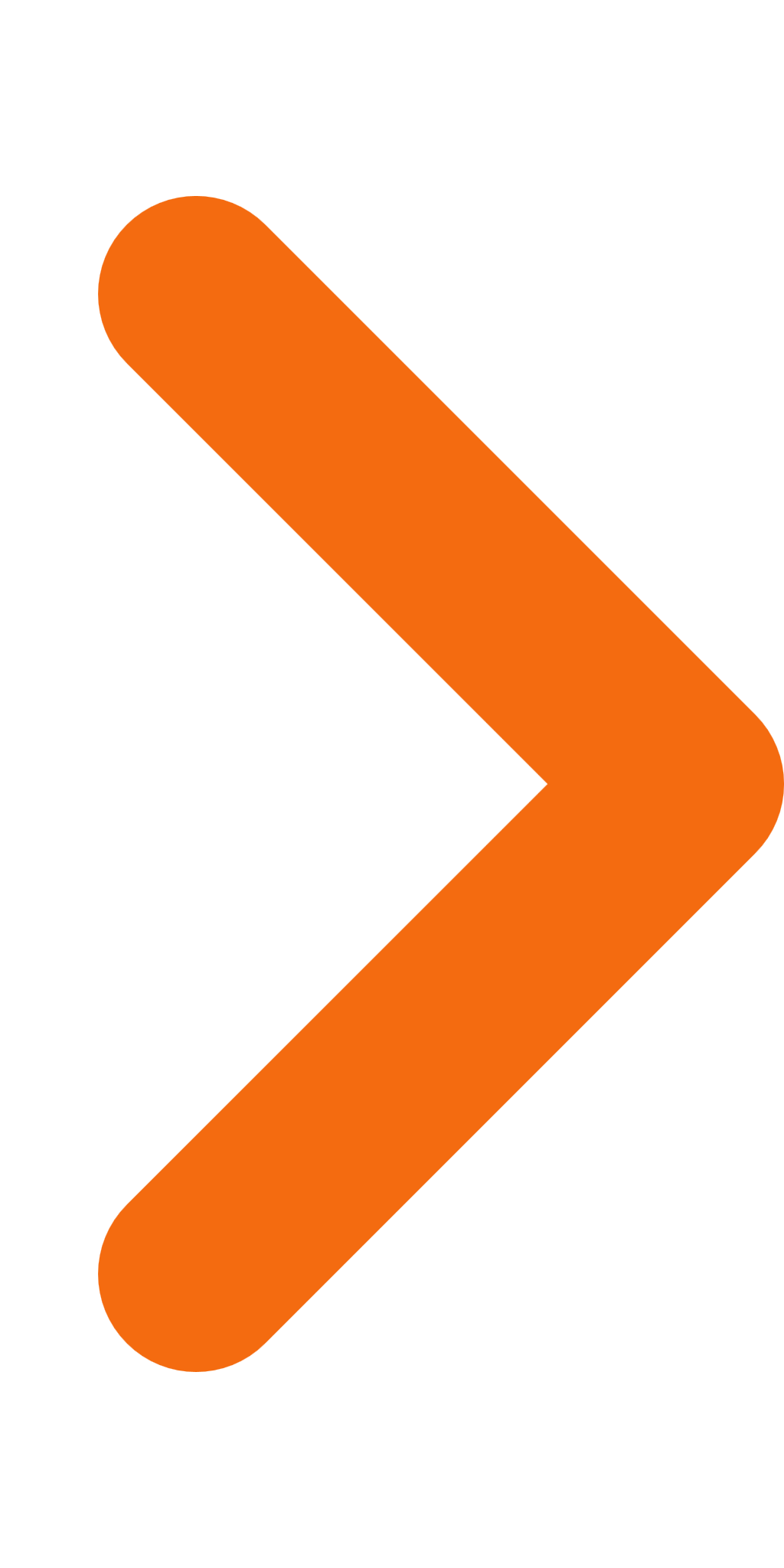 2.31-10-2022 Brief Natuurmonumenten en Utrechts Landschap over adviesrecht en de BOPA (kennisnemen)31-10-2022PDF,209,08 KB3.31-10-2022 Persbericht Rekenkamercommissie Vallei en Veluwerand over belastingsamenwerking Woudenberg (kennisnemen)31-10-2022PDF,177,05 KB4.20 10 2022 Beantwoording schriftelijke vragen D66 over de naleving van de AVG20-10-2022PDF,166,66 KB5.20 10 2022 Beantwoording schriftelijke vragen Leusden Vooruit inzake initiatief zonneveld Emelaarseweg20-10-2022PDF,161,54 KB6.20 10 2022 Bijlage bij RIB 2022 06 Plan van aanpak taakstelling huisvesting statushouders20-10-2022PDF,232,84 KB7.20 10 2022 Memo aan de raad Achtergrondinformatie Langesteeg Tabaksteeg20-10-2022PDF,136,20 KB8.20 10 2022 Memo aan raad Informeren verkenning lokale maatregelen minima20-10-2022PDF,200,63 KB9.20 10 2022 Memo voorbereiding uitwisseling nieuwe sanitatie in Mastenbroek20-10-2022PDF,282,75 KB10.20 10 2022 Raadsinformatiebrief 2022 0620-10-2022PDF,427,44 KB11.18 10 2022 Brief VPPG aan de gemeenteraad (kennisnemen)18-10-2022PDF,76,76 KB12.12-10-2022 Memo Motie naar VNG in verband met de energielasten in de sport12-10-2022PDF,102,50 KB13.10-10-2022 Bijlage bij Brief Meldpunt Rookoverlast over het verbranden van afval in houtkachels, allesbranders of vuurkorven (kennisnemen)10-10-2022PDF,1,31 MB14.10-10-2022 Brief Meldpunt Rookoverlast over het verbranden van afval in houtkachels, allesbranders of vuurkorven (kennisnemen)10-10-2022PDF,19,28 KB15.05-10-2022 Beantwoording schriftelijke vragen GL PvdA t.a.v. uitwisseling 8 sep 22 (kennisnemen)06-10-2022PDF,70,09 KB16.05-10-2022 Beantwoording schriftelijke vragen SP schuldhulpverlening (kennisnemen)06-10-2022PDF,51,44 KB17.05-10-2022 Provincie Utrecht Afschrift raad Leusden brief IBT huisvesting vergunninghouders eerste helft 2022 (kennisnemen)06-10-2022PDF,35,62 KB18.05-10-2022 Provincie Utrecht Bijlage 1 Toezichtbrief 2022-1 gemeente Leusden (kennisnemen)06-10-2022PDF,411,47 KB19.05-10-2022 Provincie Utrecht Bijlage 2 Toelichting bij de toezichtbrief- Interventieladder huisvesting statushouders (kennisnemen)06-10-2022PDF,123,66 KB20.04-10-2022 CUP 2022-2026 (kennisnemen)-04-10-2022PDF,465,92 KB